Newsletter – 19/04/21It’s lovely to see all our children back after the Easter holidays and a big welcome to our new startersLearning this week:This week is healthy week; we will be learning and about healthy foods and different types of exercise. Outside, we will be creating a large obstacle course. On Wednesday, we are having a mini sports day where the children will have a go at a range of sporting activities.  PSED GroupsWe will be focusing on ways to keep healthy i.e. brushing our hair, cleaning our teeth, washing and bathing and how our bodies feel after exercise.Wonderful Word of the Week:Instead of our wonderful word of the week this week, we are having a sports challenge. How many different spots can each key person groups think of?Makaton Sign of the Week:Our Makaton sign of the week is ‘brother’. Watch Mrs Whitehead demonstrate how to sign the word on our Facebook page. Focus StoryOur focus story is ‘Supertato’.  You can listen with your child, to the story being read by a member of staff, on our Facebook page. Packed LunchesPlease ensure your child has a healthy packed lunch. Stickers are being awarded this week, for healthy pack lunchesMovie MondayEach Monday, we put a movie on for the children which they can choose to watch if they wish. This week we are watching ‘Lazy Town.’  Poetry BasketThe children will be learning the ‘Five Little Peas’ poem. You can watch them perform it on our Facebook page.Focus SongThis week, our focus song is ‘This is the way we brush our hair?’ Please sing along with Mrs Auld on our Facebook page.Home LibraryPlease remember to return your library books each week All books will go into quarantine for 72 hours when they have been returned and disinfected before going back into the library. Library Days:Monday – Ducklings & LadybirdsTuesday – Butterflies & CaterpillarsWednesday – Nurture ChildrenAttendanceWell done to the Butterflies who are the winners this week, with 99%. Butterflies 99%Caterpillars 98%Ladybirds 87%It is important you bring your child to nursery every session. Please contact the office if your child is not going to be at their nursery session.Sports DayThe children will be having a mini sports day on Wednesday. Can the children please come dressed in sporty clothes? Snack/Nursery Contribution Money This term it will be £10.50  (£17.50 if your child is taking up the full 30 hours.)If you want to pay by bank transfer our details are:Bank details: HSBC BankSort Code: 40  15   17   Account Number: 41031333Please put your child’s name as the reference.Any queries please contact Mrs. Fletcher in the office.Thank you for your continued support. Please read the COVID reminders below.Mrs. Daniels-Green                    Miss Cathy Stokes      Headteacher                         Acting Head Teacher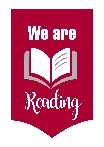 COVID-19 Drop Off Drop off time is between 8:45a.m. – 8:55a.m. (Morning session) and 12:30.p.m.-12:40p.m. (Afternoon session).We ask that only one adult brings your child.You will not be permitted to enter the nursery building. If you need to see Mrs. Fletcher, she is at the bottom of the path. Please wear a face covering when entering nursery grounds.3-4 years: parents will take their child round to the cloakroom and a member of staff will take them into nursery.2 years:  parents will take their child to the nurture entrance and a member of staff will take them into nursery.A member of staff will be at the entrance to direct you.  Please socially distance along the pavement until you are asked to enter the nursery grounds.  The 2 years line up on the right and 3-4 years on the left. There are signs to show you where to line up. You will be directed into nursery one at a time.Please keep to the left and socially distance along the paths around nursery.Collection TimesMorning Sessions:We ask that only one adult collects your child.Morning Session – Doors will open from 11:35 – 11:45 a.m.Afternoon Session - Doors will be open from 3:15p.m. – 3:30 p.m.3-4 years: you will meet your child at the cloak room.2 years:  you will meet your child at the Rainbow Room (nurture) entrance. Please socially distance along the pavement until you are asked to enter the nursery grounds.  The 2 years line up on the right and 3-4 years on the left. There are signs to show you where to line up. You will be directed into nursery one at a time.Please keep to the left and socially distance along the paths around nursery.Please keep up to date, on current coronavirus guidelines, via www.gov.ukGovernment Advice for Parents/ CarersCOVID-19 SymptomsA high temperatureA new continuous coughA loss or change to their sense of smell or taste.What happens if another child at the same nursery or childminder tests positive for coronavirus (COVID-19)?If your child has been in close contact with someone who has tested positive for coronavirus (COVID-19), you will be asked to make sure they isolate for 10 days. Other members of the household would only need to isolate if your child started developing symptoms. Anyone who has symptoms can get a test, including children under 5. If there was a positive case for COVID-19 within nursery, children and staff would have to self-isolate for 10 days.  Unfortunately, this would be at short notice as we have to take immediate action if we receive a positive test result.  Parents will be informed by a letter sent via email.  Guidance NHS Test and Trace: how it works The government has provided an overview of the NHS Test and Trace service, including what happens if you test positive for coronavirus (COVID-19) or have had close contact with someone who has tested positive.  Please follow the link below: https://www.gov.uk/guidance/nhs-test-and-trace-how-it-works#people-who-develop-symptoms-of-coronavirus COVID 19- Quick Reference Guide for ParentsPlease contact nursery if you have any queries or concerns.What to do if …Action needed …Return to school when …My child has Covid-19 symptoms:High temperature- this means feels hot to the touch on the chest or back (you do not need to measure your temperature)A new continuous cough – this means coughing a lot for more than an hour or three or more persistent coughing episodes in 24 hoursA loss or change to your sense of smell or taste – this means you’ve noticed you cannot smell or taste anything, or things taste or smell different to normalMost people with coronavirus have at least one of these symptoms.DO NOT COME TO SCHOOLContact the school as soon as possibleArrange a test Stay at home along with the whole household, including siblings, until you receive the resultINFORM SCHOOL IMMEDIATELY WHEN YOU RECEIVE THE TEST RESULTThe test is negative and your child is feeling well (NB - if your child still has symptoms and feels unwell, it is better to keep them at home until they feel better)My Child tests positive for Covid-19DO NOT COME TO SCHOOL Contact school as soon as possible and inform the office.Agree an earliest date for possible return. Minimum absence of 10 days required. Self-isolate the whole household for 10 days. Independent Health Risk AssessmentBubble may be asked to self-isolate and remote learning will commence immediately.Your child can return after 10 days even if they have a cough or loss of taste/smell. These symptoms can last for some time.Return to school after 10 days even if they have a cough or loss of taste/smell. These symptoms can last for several weeks.My Child tests negativeCONTACT THE SCHOOL Discuss when your child can come back to school (same day/next day)The test comes back negative.My child is ill with symptoms not linked to covid-19FOLLOW USUAL SCHOOL ABSENCE POLICY PROCEDUREAfter 48hrs following the last bout of sickness/diarrhea if this is the cause of absenceSomeone in my household has covid-19 symptomsDO NOT COME TO SCHOOL. Contact school as soon as possible.  Household members must get tested. INFORM SCHOOL IMMEDIATLEY ABOUT TEST RESULTS.The tests for the whole household are negative. Someone in my household tests positive for covid-19DO NOT COME TO SCHOOL. Contact school as soon as possible. Agree an earliest date for possible return – this will be a minimum of 10 days later.Your child has completed 10 days of isolation and is well.  NHS Test and Trace has identified my child has been in close contact with someone with confirmed Covid-19DO NOT COME TO SCHOOL AND CONTACT US IMMEDIATELY.Agree an earliest date for possible return – this will be a minimum of 10 days later.Your child has completed 10 days of isolation and is well. We/my child has travelled and has to self-isolate as a period of quarantine.Do not take unauthorised leave in term time. Consider quarantine requirements and FCO advice when booking international travel.Returning from a destination where quarantine is needed: Agree an earliest date for possible return. Minimum of 10 days from return date. Self-isolate the whole household.The quarantine period of 10 days has been completedWe have received medical advice that my child must resume shieldingDO NOT COME TO SCHOOL. Contact school as soon as possible.  Shield until you are informed that restrictions are lifted and shielding is paused again.School inform you that restrictions have been lifted and your child can return to school.My child’s bubble is closed due to a covid-19 outbreak in school.DO NOT COME TO SCHOOL.At home, support your child with online learning provided by the school. Your child will need to isolate for 10 days.School will inform you when the bubble will be reopened.